Схемарасположения земельного участка, с кадастровым номером 37:03:010122:464, расположенного по адресу: Российская Федерация, Ивановская область, Гаврилово-Посадский муниципальный район, Гаврилово-Посадское городское поселение, г. Гаврилово Посад, проезд Петровский, у д.7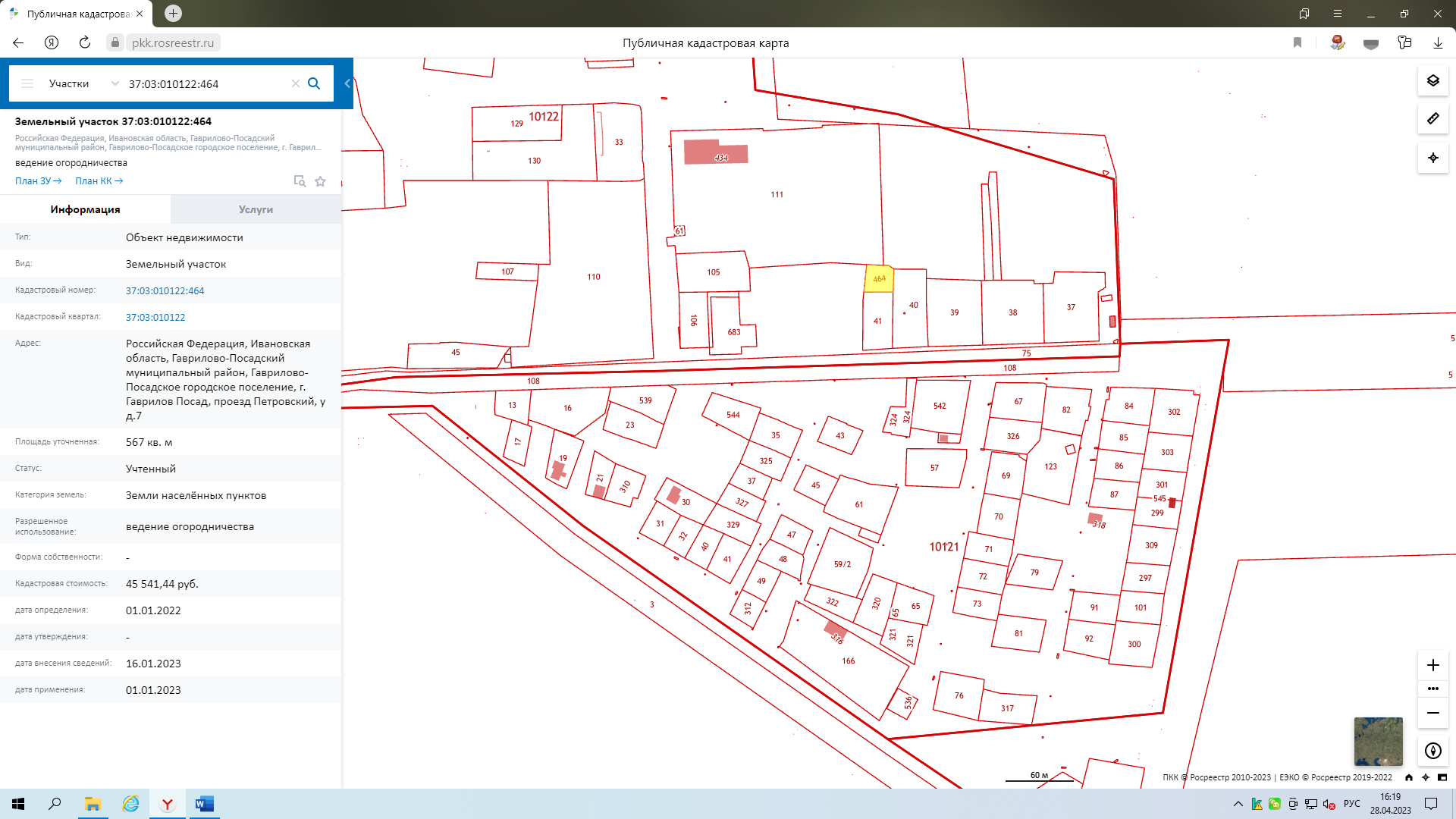 